Национальный исследовательский университет «Высшая школа экономики» (Санкт-Петербургское отделение)Департамент филологиипри поддержке Центра франко-российских исследований (Москва)и при содействии Европейского университета в Санкт-Петербурге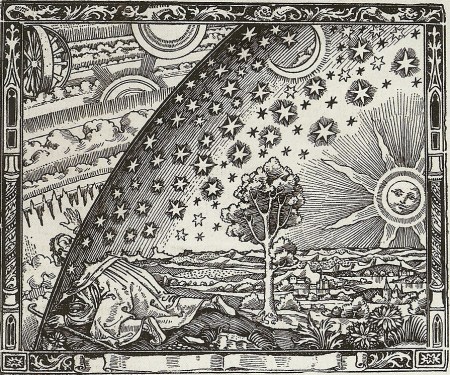 МИРОВОЗЗРЕНИЕ / КАРТИНА МИРА:ВЕХИ ИНТЕЛЛЕКТУАЛЬНОЙ ИСТОРИИМеждународная конференция Санкт-Петербург, 28-30 ноября 2019 года ПРОГРАММА28 НОЯБРЯ. ВЫСШАЯ ШКОЛА ЭКОНОМИКИ.НАБЕРЕЖНАЯ КАНАЛА ГРИБОЕДОВА, 123.15.00-15.20. Холл 3-го этажа. Встреча и регистрация участников конференции.15.20-15.30. Аудитория 302. Открытие конференции.15.30-19.00. Аудитория 302. Вечернее заседание. Философия картины мира. Модератор – Филипп Роже.15.30–16.15. Михаил Ямпольский (Нью-Йоркский университет). Между мировоззрением и миром.16.15–17.00. Сергей Зенкин (Российский государственный гуманитарный университет, Москва – Высшая школа экономики, Санкт-Петербург). Воззрение на мир / слово о мире.17.00-17.30. Кофе, чай.17.30-18.15. François Hartog (Collège de France, Paris). Représentations du temps et visions du monde.18.15-19.00. Елена Петровская (Институт философии РАН, Москва). Мир без картины (икона – «насыщенный феномен» – нейросеть).29 НОЯБРЯ. ЕВРОПЕЙСКИЙ УНИВЕРСИТЕТ В САНКТ-ПЕТЕРБУРГЕ. ГАГАРИНСКАЯ УЛИЦА, 6/1 (ВХОД СО ШПАЛЕРНОЙ УЛИЦЫ). КОНФЕРЕНЦ-ЗАЛ НА ВТОРОМ ЭТАЖЕ.10.00-13.30. Утреннее заседание. История понятий «мировоззрение» и «картина мира». Модератор – Илона Светликова.10.00-10.45. Сергей Фокин (Санкт-Петербургский государственный экономический университет). Мир как картина, басня и представление: значение и смысл понятия fable в философии Рене Декарта.10.45-11.30. Николай Плотников (Бохумский университет, Германия). Учение о мировоззрении между морфологией и генеалогией.11.30-12.00. Кофе, чай.12.00-12.45. Игорь Смирнов (Констанцский университет, Германия; удаленный доклад). О живописном образе мира. 12.45-13.30. Philippe Roger (University of Virginia, USA – Revue Critique, Paris). La tradition française du Tableau : une autre vision du monde ?13.30-15.00. Обед.15.00-18.30. Вечернее заседание. История понятий «мировоззрение» и «картина мира» (продолжение). Модератор – Татьяна Венедиктова.15.00-15.45. Иван Болдырев (Радбоудовский университет, Неймеген, Нидерланды; удаленный доклад). Гештальты в «Феноменологии духа»: индивидуальное и универсальное в мировоззрении.15.45-16.30. Борис Маслов (Университет Осло, Норвегия – Высшая школа экономики, Санкт-Петербург). Between Ethics and Poetics: the concept of Weltanschauung in 19th c. German Classical Philology.16.30-17.00. Кофе, чай.17.00-17.45. Варвара Кукушкина, Илона Светликова, Павел Юшин (Высшая школа экономики, Санкт-Петербург). Почему Шерлок Холмс забыл о Копернике: контексты восприятия гелиоцентризма во второй половине XIX – начале ХХ века.17.45-18.30. Никита Калиновский, Илона Светликова, Мария Фесенко (Высшая школа экономики, Санкт-Петербург). Эпоха Возрождения и новая космология в историческом воображении начала ХХ века.30 НОЯБРЯ. ВЫСШАЯ ШКОЛА ЭКОНОМИКИ.НАБЕРЕЖНАЯ КАНАЛА ГРИБОЕДОВА, 123. АУДИТОРИЯ 201.10.00-13.30. Утреннее заседание. История понятий «мировоззрение» и «картина мира» (окончание). Модератор – Николай Плотников.10.00-10.45. Екатерина Вельмезова (Лозаннский университет, Швейцария; удаленный доклад). «Идеологическая семантика» как отражение «картины мира»: к истории и эпистемологии понятия.10.45-11.30. Ника Кочековская (Высшая школа экономики, Москва). Анахронизм как мировоззрение: проблема современности в теории визуального Жоржа Диди-Юбермана.11.30-12.00. Кофе, чай.12.00-12.45. Александр Дмитриев (Высшая школа экономики, Москва). Проблема мировоззрения в журнале «Литературный критик».12.45-13.30. Мария Майофис (Высшая школа экономики, Москва; удаленный доклад). Как воспитывать «коммунистическое мировоззрение»? Дискуссии о понятии самостоятельности в советской молодежной и педагогической прессе начала 1960-х годов.13.30-15.00. Обед.15.00-17.00. Вечернее заседание. Картина мира в литературе и искусстве. Модератор – Сергей Зенкин.15.00-15.45. Вера Мильчина (Российский государственный гуманитарный университет – Российская академия народного хозяйства и государственной службы, Москва). «Иной мир» Гранвиля (1844): картина трех миров в слове и изображении.15.45-16.30. Татьяна Венедиктова (Московский государственный университет имени Ломоносова). Picturing the World from Inside the Picture Gallery: Walt Whitman’s Experience.16.30-17.00. Заключительная дискуссия и закрытие конференции.Продолжительность докладов – 30 минут + 15 минут обсуждение.ОРГАНИЗАЦИОННЫЙ КОМИТЕТ КОНФЕРЕНЦИИ:Илона Светликова, профессор Высшей школы экономики (Санкт-Петербург).Сергей Зенкин, главный научный сотрудник Российского государственного гуманитарного университета (Москва), профессор Высшей школы экономики (Санкт-Петербург).Дмитрий Калугин, профессор Высшей школы экономики (Санкт-Петербург).Филипп Роже, профессор Виргинского университета (США), директор журнала «Critique» (Париж, Франция).           Адрес оргкомитета: ilona_svetlikova@mail.ru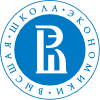 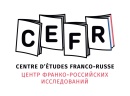 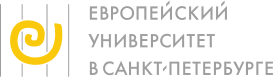 